Auf Spurensuche im Mittelalter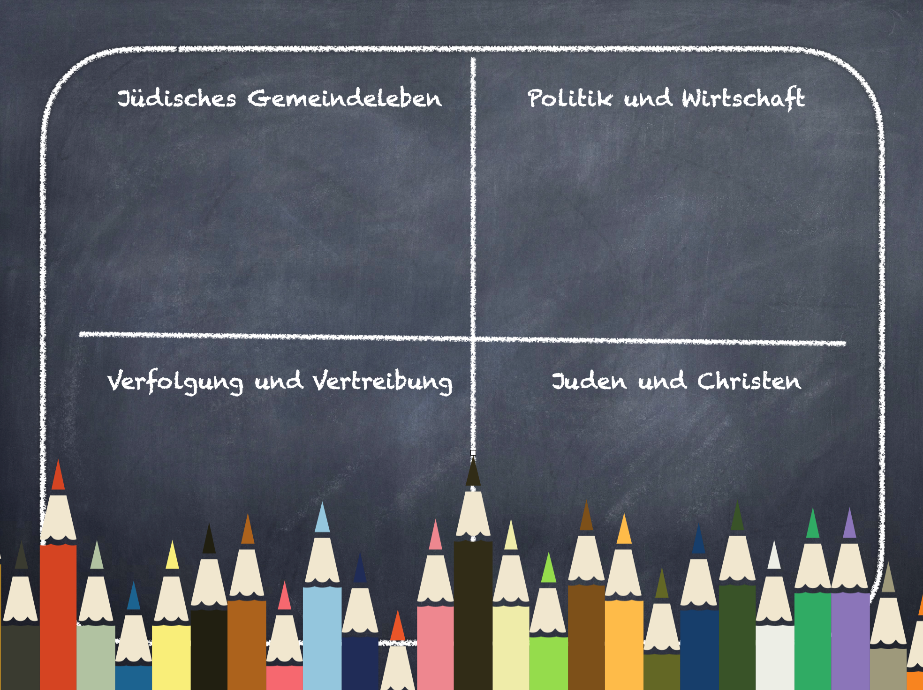 Jüdisches Leben im Mittelalter war ausgesprochen vielfältig. Auch auf dem Gebiet des heutigen Bayern blühten jüdische Gemeinden auf, jüdische Kaufleute bauten stabile Handelsbeziehungen mit ihren christlichen Nachbarn auf. Dennoch mussten Jüdinnen und Juden immer wieder Verfolgung und Vertreibung fürchten. Untersucht nun am Beispiel Regensburgs diese Epoche der jüdischen Geschichte, indem ihr die nebenstehenden Fragen beantwortet und in Form einer Wandzeitung präsentiert.Gestaltung einer WandzeitungZeitungen stellen umfassende Informationen in Text- und Bildform dar. Achtet auf verständliche Formulierungen und auf passende Bilder zu euren Texten. Um die Struktur zu vereinfachen, solltet ihr euch an den vier Teilbereichen der linken Spalte orientieren. Jede Gruppe trägt ihre Arbeitsergebnisse laufend in „ihr“ Feld ein. In der Gestaltung des Feldes seid ihr ganz frei. Die Fragen links sollen euch dabei als Anregung dienen. Gerne könnt ihr weiteres Material hinzufügen, Fragen oder Kommentare aufschreiben. Vielleicht ergeben sich ja interessante Querverbindungen. Stellt abschließend eure Ergebnisse im Plenum vor.